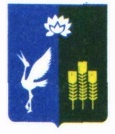 МУНИЦИПАЛЬНЫЙ КОМИТЕТПРОХОРСКОГО СЕЛЬСКОГО ПОСЕЛЕНИЯСПАССКОГО МУНИЦИПАЛЬНОГО РАЙОНАПРИМОРСКОГО КРАЯРЕШЕНИЕ 20 февраля 2023 года                          с. Прохоры                                               № 101О внесении изменений в решение муниципального комитета Прохорского сельского поселения от 23 декабря 2022 года № 95 «О бюджете Прохорского сельского поселения на 2023 год и плановый период 2024 и 2025 годов».На основании Бюджетного кодекса Российской Федерации, Федерального закона Российской Федерации от 6 октября 2003 года № 131-ФЗ «Об общих принципах организации местного самоуправления в Российской Федерации», Устава Прохорского сельского поселения, муниципальный комитет Прохорского сельского поселения РЕШИЛ:Внести в решение муниципального комитета Прохорского сельского поселения от 23 декабря 2022 года № 95 «О бюджете Прохорского сельского поселения на 2023 год и плановый период 2024 и 2025 годов» следующие изменения:           1.1. Пункт 1 статьи 1 изложить в следующей редакции:«1. Утвердить основные характеристики бюджета поселения на 2023 год:- общий объем доходов бюджета поселения - в сумме 15 561 019,95 руб., в том числе объем межбюджетных трансфертов, получаемых из других бюджетов бюджетной системы Российской Федерации - в сумме 6 759 549,19 руб.;- общий объем расходов бюджета поселения - в сумме 16 441 558,42 руб.;        - размер дефицита бюджета поселения - в сумме 880 538,47 руб. за счет снижения остатков средств на счете по учету средств бюджета поселения;- размер резервного фонда поселения - в сумме 10 000,00 руб.».1.2. Пункт 2 статьи 1 изложить в следующей редакции«2. Утвердить основные характеристики бюджета поселения на 2024 год и 2025 год:1) прогнозируемый общий объем доходов бюджета поселения на 2024 год – в сумме 13 418 184,76 руб., в том числе объем межбюджетных трансфертов, получаемых из других бюджетов бюджетной системы Российской Федерации в 2024 году в сумме 4 652 714,00 руб., и на 2025 год в сумме 13 536 350,76 руб., в том числе объем межбюджетных трансфертов, получаемых из других бюджетов бюджетной системы Российской Федерации в 2025 году в сумме 4 660 880,00 руб.;2) общий объем расходов бюджета поселения на 2024 год в сумме 13 418 184,76 руб., в том числе условно-утвержденные 254 815,52 руб.; на 2025 год в сумме 13 536 350,76 руб., в том числе условно-утвержденные 515 131,04 руб.»           1.3. Приложение 1 изложить в редакции приложения 1 к настоящему решению;           1.4. Приложение 2 изложить в редакции приложения 2 к настоящему решению;1.5. Приложение 3 изложить в редакции приложения 3 к настоящему решению;1.6. Приложение 4 изложить в редакции приложения 4 к настоящему решению;1.7. Приложение 5 изложить в редакции приложения 5 к настоящему решению.1.8. Приложение 6 изложить в редакции приложения 6 к настоящему решению.1.9. Приложение 7 изложить в редакции приложения 7 к настоящему решению.1.10. Приложение 8 изложить в редакции приложения 8 к настоящему решению. Настоящее решение вступает в силу с момента его подписания и подлежит официальному опубликованию на сайте Прохорского сельского поселения.глава Прохорского сельского поселения                                     Е.А. ЛопаткоПриложение № 1 к Решению муниципального комитета Прохорского сельского поселения от 20.02.2023 г. № 101Приложение № 1 к Решению муниципального комитета Прохорского сельского поселения от 20.02.2023 г. № 101Приложение № 1 к Решению муниципального комитета Прохорского сельского поселения от 20.02.2023 г. № 101Приложение № 1 к Решению муниципального комитета Прохорского сельского поселения от 23.12.2022 г. № 95Приложение № 1 к Решению муниципального комитета Прохорского сельского поселения от 23.12.2022 г. № 95Приложение № 1 к Решению муниципального комитета Прохорского сельского поселения от 23.12.2022 г. № 95ИсточникиИсточникиИсточникиИсточникивнутреннего финансирования дефицита бюджета Прохорского сельского поселения                                     на 2023 годвнутреннего финансирования дефицита бюджета Прохорского сельского поселения                                     на 2023 годвнутреннего финансирования дефицита бюджета Прохорского сельского поселения                                     на 2023 годвнутреннего финансирования дефицита бюджета Прохорского сельского поселения                                     на 2023 годКод бюджетной классификации Российской ФедерацииНаименование источниковНаименование источниковСумма, в руб.1223 01 05 00 00 00 0000 000Изменение остатков средств на счетах по учету средств бюджетаИзменение остатков средств на счетах по учету средств бюджета880 538,47 01 05 02 01 10 0000 510Увеличение прочих остатков денежных средств бюджетов сельских поселенийУвеличение прочих остатков денежных средств бюджетов сельских поселений-15 561 019,95 01 05 02 01 10 0000 610Уменьшение прочих остатков денежных средств бюджетов сельских поселенийУменьшение прочих остатков денежных средств бюджетов сельских поселений16 441 558,42Итого источников Итого источников 880 538,47      Приложение № 2 к Решению муниципального комитета Прохорского сельского поселения от 20.02.2023 г. № 101
           Приложение № 2 к Решению муниципального комитета Прохорского сельского поселения от 20.02.2023 г. № 101
           Приложение № 2 к Решению муниципального комитета Прохорского сельского поселения от 20.02.2023 г. № 101
           Приложение № 2 к Решению муниципального комитета Прохорского сельского поселения от 20.02.2023 г. № 101
           Приложение № 2 к Решению муниципального комитета Прохорского сельского поселения от 23.12.2022 г. № 95
           Приложение № 2 к Решению муниципального комитета Прохорского сельского поселения от 23.12.2022 г. № 95
           Приложение № 2 к Решению муниципального комитета Прохорского сельского поселения от 23.12.2022 г. № 95
           Приложение № 2 к Решению муниципального комитета Прохорского сельского поселения от 23.12.2022 г. № 95
     ИсточникиИсточникиИсточникиИсточникиИсточникиИсточникиИсточникиИсточникивнутреннего финансирования дефицита бюджета на плановый период 2024 и 2025 годывнутреннего финансирования дефицита бюджета на плановый период 2024 и 2025 годывнутреннего финансирования дефицита бюджета на плановый период 2024 и 2025 годывнутреннего финансирования дефицита бюджета на плановый период 2024 и 2025 годывнутреннего финансирования дефицита бюджета на плановый период 2024 и 2025 годывнутреннего финансирования дефицита бюджета на плановый период 2024 и 2025 годывнутреннего финансирования дефицита бюджета на плановый период 2024 и 2025 годывнутреннего финансирования дефицита бюджета на плановый период 2024 и 2025 годы(рублей)(рублей)Код бюджетной классификации Российской ФедерацииКод бюджетной классификации Российской ФедерацииНаименование источниковНаименование источников2024 год2024 год2025 год2025 год11223344 0105 00 00 00 0000 000 0105 00 00 00 0000 000Изменение остатков средств на счетах по учету средств бюджетовИзменение остатков средств на счетах по учету средств бюджетов0,0000,0000,0000,000 0105 02 01 10 0000 510 0105 02 01 10 0000 510Увеличение прочих остатков денежных средств бюджетов сельских поселенийУвеличение прочих остатков денежных средств бюджетов сельских поселений-13 418 184,760-13 418 184,760-13 536 350,760-13 536 350,760 0105 02 01 10 0000 610 0105 02 01 10 0000 610Уменьшение прочих остатков денежных средств бюджетов сельских поселенийУменьшение прочих остатков денежных средств бюджетов сельских поселений13 418 184,76013 418 184,76013 536 350,76013 536 350,760Итого источников Итого источников 0,0000,0000,0000,000    Приложение № 3 к Решению муниципального комитета Прохорского сельского поселения от 20.02.2023 г. № 101                                               
         Приложение № 3 к Решению муниципального комитета Прохорского сельского поселения от 20.02.2023 г. № 101                                               
         Приложение № 3 к Решению муниципального комитета Прохорского сельского поселения от 20.02.2023 г. № 101                                               
         Приложение № 3 к Решению муниципального комитета Прохорского сельского поселения от 20.02.2023 г. № 101                                               
         Приложение № 3 к Решению муниципального комитета Прохорского сельского поселения от 20.02.2023 г. № 101                                               
         Приложение № 3 к Решению муниципального комитета Прохорского сельского поселения от 20.02.2023 г. № 101                                               
           Приложение № 3 к Решению муниципального комитета Прохорского сельского поселения от 23.12.2022 г. № 95                                              
           Приложение № 3 к Решению муниципального комитета Прохорского сельского поселения от 23.12.2022 г. № 95                                              
           Приложение № 3 к Решению муниципального комитета Прохорского сельского поселения от 23.12.2022 г. № 95                                              
     ОБЪЕМЫ ДОХОДОВ БЮДЖЕТА ПОСЕЛЕНИЯ В 2023 ГОДУБЮДЖЕТА ПОСЕЛЕНИЯ В 2023 ГОДУБЮДЖЕТА ПОСЕЛЕНИЯ В 2023 ГОДУБЮДЖЕТА ПОСЕЛЕНИЯ В 2023 ГОДУ(рубли)Код бюджетной классификации Российской ФедерацииНаименование налога (сбора)Сумма1231 00 00000 00 0000 000 НАЛОГОВЫЕ И НЕНАЛОГОВЫЕ ДОХОДЫ8 801 470,761 01 00000 00 0000 000НАЛОГИ НА ПРИБЫЛЬ, ДОХОДЫ5 865 000,001 01 02000 01 0000 110Налог на доходы физических лиц 5 865 000,001 05 00000 00 0000 000НАЛОГИ НА СОВОКУПНЫЙ ДОХОД25 000,001 05 03010 01 0000 110Единый сельскохозяйственный налог25 000,001 06 00000 00 0000 000НАЛОГИ НА ИМУЩЕСТВО2 000 000,001 06 01030 10 0000 110Налог на имущество физических лиц, взимаемый по ставкам, применяемым к объектам налогообложения, расположенным в границах сельских поселений.280 000,001 06 06000 00 0000 110Земельный налог    в т.ч;                                                                                                                                                   1 720 000,001 06 06033 10 0000 110Земельный налог с организаций, обладающих земельным участком, расположенным в границах сельских поселений.1 200 000,001 06 06043 10 0000 110Земельный налог с физических лиц, обладающих земельным участком, расположенным в границах сельских поселений.520 000,001 08 00000 00 0000 000ГОСУДАРСТВЕННАЯ ПОШЛИНА6 000,001 08 04020 01 1000 110Государственная пошлина за совершение нотариальных действий должностными лицами органами местного самоуправления, уполномоченными в соответствии с законодательными актами Российской Федерации на совершение нотариальных действий6 000,001 11 00000 00 0000 000ДОХОДЫ ОТ ИСПОЛЬЗОВАНИЯ ИМУЩЕСТВА, НАХОДЯЩЕГОСЯ В ГОСУДАРСТВЕННОЙ И МУНИЦИПАЛЬНОЙ СОБСТВЕННОСТИ903 470,761 11 05075 10 0000 120 Доходы от сдачи в аренду имущества, составляющего казну сельских поселений (за исключением земельных участков)903 470,761 14 00000 00 0000 000ДОХОДЫ ОТ ПРОДАЖИ МАТЕРИАЛЬНЫХ И НЕМАТЕРИАЛЬНЫХ АКТИВОВ0,001 14 06025 10 0000 430Доходы от продажи земельных участков, находящихся в собственности сельских поселений (за исключением земельных участков муниципальных бюджетных и автономных учреждений)0,001 16 00000 00 0000 000ШТРАФЫ, САНКЦИИ, ВОЗМЕЩЕНИЕ УЩЕРБА2 000,001 16 02020 02 0000 140Административные штрафы, установленные законами субъектов Российской Федерации об административных правонарушениях, за нарушение муниципальных правовых актов2 000,001 16 10123 01 0101 140Доходы от денежных взысканий (штрафов), поступающих в счет погашения задолженности, образовавшейся до 1 января 2020 года, подлежащая зачислению в бюджет муниципального образования по нормам, действовавшим в 2019 году2 00 00000 00 0000 000БЕЗВОЗМЕЗДНЫЕ ПОСТУПЛЕНИЯ6 759 549,192 02 00000 00 0000 000 Безвозмездные поступления от других бюджетов бюджетной системы Российской Федерации6 759 549,192 02 10000 00 0000 150Дотации бюджетам бюджетной системы Российской Федерации1 427 150,002 02 15001 00 0000 150Дотации на выравнивание бюджетной обеспеченности 1 427 150,002 02 15001 10 0000 150Дотации бюджетам сельских поселений на выравнивание бюджетной обеспеченности из бюджета субъекта Российской Федерации1 427 150,002 02 16001 00 0000 150Дотации на выравнивание бюджетной обеспеченности из бюджетов муниципальных районов, городских округов с внутригородским делением0,000202 16001 10 0000 150Дотации бюджетам сельских поселений на выравнивание бюджетной обеспеченности из бюджетов муниципальных районов0,000 2 02 20000 00 0000 150  Субсидии бюджетам бюджетной системы Российской Федерации (межбюджетные субсидии)3 000 000,002 02 25467 00 0000 150Субсидии бюджетам сельских поселений на обеспечение развития и укрепления материально-технической базы домов культуры в населенных пунктах с числом жителей до 50 тысяч человек2 02 25467 10 0000 150Субсидии бюджетам сельских поселений на обеспечение развития и укрепления материально-технической базы домов культуры в населенных пунктах с числом жителей до 50 тысяч человек 2 02 29999 00 0000 150  Прочие субсидии3 000 000,00 2 02 29999 10 0000 150  Прочие субсидии бюджетам сельских поселений3 000 000,002 02 30000 00 0000 150Субвенции бюджетам бюджетной системы Российской Федерации215 585,002 02 35118 00 0000 150Субвенции бюджетам на осуществление первичного воинского учета органами местного самоуправления поселений, муниципальных и городских округов215 585,002 02 35118 10 0000 150Субвенции бюджетам сельских поселений на осуществление первичного воинского учета органами местного самоуправления поселений, муниципальных и городских округов215 585,002 02 40000 00 0000 150Иные межбюджетные трансферты2 116 814,192 02 40014 00 0000 150Межбюджетные трансферты, передаваемые бюджетам муниципальных образований на осуществление части полномочий по решению вопросов местного значения в соответствии с заключенными соглашениями2 116 814,192 02 40014 10 0000 150Межбюджетные трансферты, передаваемые бюджетам сельских поселений из бюджетов муниципальных районов на осуществление части полномочий по решению вопросов местного значения в соответствии с заключенными соглашениями2 116 814,192 07 05000 10 0000 150Прочие безвозмездные поступления в бюджеты сельских поселений0,002 07 05030 10 0000 150Прочие безвозмездные поступления в бюджеты сельских поселенийВСЕГО ДОХОДОВ15 561 019,950Приложение № 4 к Решению муниципального комитета Прохорского сельского поселения от 20.02.2023 г. № 101Приложение № 4 к Решению муниципального комитета Прохорского сельского поселения от 20.02.2023 г. № 101Приложение № 4 к Решению муниципального комитета Прохорского сельского поселения от 20.02.2023 г. № 101Приложение № 4 к Решению муниципального комитета Прохорского сельского поселения от 20.02.2023 г. № 101Приложение № 4 к Решению муниципального комитета Прохорского сельского поселения от 20.02.2023 г. № 101Приложение № 4 к Решению муниципального комитета Прохорского сельского поселения от 20.02.2023 г. № 101Приложение № 4 к Решению муниципального комитета Прохорского сельского поселения от 20.02.2023 г. № 101Приложение № 4 к Решению муниципального комитета Прохорского сельского поселения от 20.02.2023 г. № 101Приложение № 4 к Решению муниципального комитета Прохорского сельского поселения от 20.02.2023 г. № 101Приложение № 4 к Решению муниципального комитета Прохорского сельского поселения от 20.02.2023 г. № 101Приложение № 4 к Решению муниципального комитета Прохорского сельского поселения от 20.02.2023 г. № 101Приложение № 4 к Решению муниципального комитета Прохорского сельского поселения от 20.02.2023 г. № 101Приложение № 4 к решению муниципального комитета Прохорского сельского поселения от 23.12.2022 г. № 95Приложение № 4 к решению муниципального комитета Прохорского сельского поселения от 23.12.2022 г. № 95Приложение № 4 к решению муниципального комитета Прохорского сельского поселения от 23.12.2022 г. № 95Приложение № 4 к решению муниципального комитета Прохорского сельского поселения от 23.12.2022 г. № 95Приложение № 4 к решению муниципального комитета Прохорского сельского поселения от 23.12.2022 г. № 95Приложение № 4 к решению муниципального комитета Прохорского сельского поселения от 23.12.2022 г. № 95Приложение № 4 к решению муниципального комитета Прохорского сельского поселения от 23.12.2022 г. № 95Приложение № 4 к решению муниципального комитета Прохорского сельского поселения от 23.12.2022 г. № 95Приложение № 4 к решению муниципального комитета Прохорского сельского поселения от 23.12.2022 г. № 95Приложение № 4 к решению муниципального комитета Прохорского сельского поселения от 23.12.2022 г. № 95Приложение № 4 к решению муниципального комитета Прохорского сельского поселения от 23.12.2022 г. № 95Приложение № 4 к решению муниципального комитета Прохорского сельского поселения от 23.12.2022 г. № 95ОБЪЕМЫ ДОХОДОВ ОБЪЕМЫ ДОХОДОВ ОБЪЕМЫ ДОХОДОВ ОБЪЕМЫ ДОХОДОВ БЮДЖЕТА ПОСЕЛЕНИЯ В 2024-2025 ГОДАХБЮДЖЕТА ПОСЕЛЕНИЯ В 2024-2025 ГОДАХБЮДЖЕТА ПОСЕЛЕНИЯ В 2024-2025 ГОДАХБЮДЖЕТА ПОСЕЛЕНИЯ В 2024-2025 ГОДАХБЮДЖЕТА ПОСЕЛЕНИЯ В 2024-2025 ГОДАХБЮДЖЕТА ПОСЕЛЕНИЯ В 2024-2025 ГОДАХБЮДЖЕТА ПОСЕЛЕНИЯ В 2024-2025 ГОДАХБЮДЖЕТА ПОСЕЛЕНИЯ В 2024-2025 ГОДАХБЮДЖЕТА ПОСЕЛЕНИЯ В 2024-2025 ГОДАХБЮДЖЕТА ПОСЕЛЕНИЯ В 2024-2025 ГОДАХБЮДЖЕТА ПОСЕЛЕНИЯ В 2024-2025 ГОДАХБЮДЖЕТА ПОСЕЛЕНИЯ В 2024-2025 ГОДАХБЮДЖЕТА ПОСЕЛЕНИЯ В 2024-2025 ГОДАХ( рублей)( рублей)( рублей)( рублей)( рублей)( рублей)( рублей)Код бюджетной классификации Российской ФедерацииНаименование налога (сбора)Наименование налога (сбора)Наименование налога (сбора)Наименование налога (сбора)СуммаСуммаСуммаСуммаСуммаСуммаСуммаКод бюджетной классификации Российской ФедерацииНаименование налога (сбора)Наименование налога (сбора)Наименование налога (сбора)Наименование налога (сбора)2024 год2024 год2024 год2025 год2025 год2025 год2025 год1222233344441 00 00000 00 0000 000 НАЛОГОВЫЕ И НЕНАЛОГОВЫЕ ДОХОДЫНАЛОГОВЫЕ И НЕНАЛОГОВЫЕ ДОХОДЫНАЛОГОВЫЕ И НЕНАЛОГОВЫЕ ДОХОДЫНАЛОГОВЫЕ И НЕНАЛОГОВЫЕ ДОХОДЫ8 765 470,768 765 470,768 765 470,768 875 470,768 875 470,768 875 470,768 875 470,761 01 00000 00 0000 000НАЛОГИ НА ПРИБЫЛЬ, ДОХОДЫНАЛОГИ НА ПРИБЫЛЬ, ДОХОДЫНАЛОГИ НА ПРИБЫЛЬ, ДОХОДЫНАЛОГИ НА ПРИБЫЛЬ, ДОХОДЫ5 700 000,005 700 000,005 700 000,005 800 000,005 800 000,005 800 000,005 800 000,001 01 02000 01 0000 110Налог на доходы физических лиц Налог на доходы физических лиц Налог на доходы физических лиц Налог на доходы физических лиц 5 700 000,005 700 000,005 700 000,005 800 000,005 800 000,005 800 000,005 800 000,001 05 00000 00 0000 000НАЛОГИ НА СОВОКУПНЫЙ ДОХОДНАЛОГИ НА СОВОКУПНЫЙ ДОХОДНАЛОГИ НА СОВОКУПНЫЙ ДОХОДНАЛОГИ НА СОВОКУПНЫЙ ДОХОД30 000,0030 000,0030 000,0030 000,0030 000,0030 000,0030 000,001 05 03010 01 0000 110Единый сельскохозяйственный налогЕдиный сельскохозяйственный налогЕдиный сельскохозяйственный налогЕдиный сельскохозяйственный налог30 000,0030 000,0030 000,0030 000,0030 000,0030 000,0030 000,001 06 00000 00 0000 000НАЛОГИ НА ИМУЩЕСТВОНАЛОГИ НА ИМУЩЕСТВОНАЛОГИ НА ИМУЩЕСТВОНАЛОГИ НА ИМУЩЕСТВО2 160 000,002 160 000,002 160 000,002 170 000,002 170 000,002 170 000,002 170 000,001 06 01030 10 0000 110Налог на имущество физических лиц, взимаемый по ставкам, применяемым к объектам налогообложения, расположенным в границах сельских поселений.Налог на имущество физических лиц, взимаемый по ставкам, применяемым к объектам налогообложения, расположенным в границах сельских поселений.Налог на имущество физических лиц, взимаемый по ставкам, применяемым к объектам налогообложения, расположенным в границах сельских поселений.Налог на имущество физических лиц, взимаемый по ставкам, применяемым к объектам налогообложения, расположенным в границах сельских поселений.260 000,00260 000,00260 000,00270 000,00270 000,00270 000,00270 000,001 06 06000 00 0000 110Земельный налог    в т.ч;                                                                                                                                                   Земельный налог    в т.ч;                                                                                                                                                   Земельный налог    в т.ч;                                                                                                                                                   Земельный налог    в т.ч;                                                                                                                                                   1 900 000,001 900 000,001 900 000,001 900 000,001 900 000,001 900 000,001 900 000,001 06 06033 10 0000 110Земельный налог с организаций, обладающих земельным участком, расположенным в границах сельских поселений.Земельный налог с организаций, обладающих земельным участком, расположенным в границах сельских поселений.Земельный налог с организаций, обладающих земельным участком, расположенным в границах сельских поселений.Земельный налог с организаций, обладающих земельным участком, расположенным в границах сельских поселений.1 300 000,001 300 000,001 300 000,001 300 000,001 300 000,001 300 000,001 300 000,001 06 06043 10 0000 110Земельный налог с физических лиц, обладающих земельным участком, расположенным в границах сельских поселений.Земельный налог с физических лиц, обладающих земельным участком, расположенным в границах сельских поселений.Земельный налог с физических лиц, обладающих земельным участком, расположенным в границах сельских поселений.Земельный налог с физических лиц, обладающих земельным участком, расположенным в границах сельских поселений.600 000,00600 000,00600 000,00600 000,00600 000,00600 000,00600 000,001 08 00000 00 0000 000ГОСУДАРСТВЕННАЯ ПОШЛИНАГОСУДАРСТВЕННАЯ ПОШЛИНАГОСУДАРСТВЕННАЯ ПОШЛИНАГОСУДАРСТВЕННАЯ ПОШЛИНА6 000,006 000,006 000,006 000,006 000,006 000,006 000,001 08 04020 01 1000 110Государственная пошлина за совершение нотариальных действий должностными лицами органами местного самоуправления, уполномоченными в соответствии с законодательными актами Российской Федерации на совершение нотариальных действийГосударственная пошлина за совершение нотариальных действий должностными лицами органами местного самоуправления, уполномоченными в соответствии с законодательными актами Российской Федерации на совершение нотариальных действийГосударственная пошлина за совершение нотариальных действий должностными лицами органами местного самоуправления, уполномоченными в соответствии с законодательными актами Российской Федерации на совершение нотариальных действийГосударственная пошлина за совершение нотариальных действий должностными лицами органами местного самоуправления, уполномоченными в соответствии с законодательными актами Российской Федерации на совершение нотариальных действий6 000,006 000,006 000,006 000,006 000,006 000,006 000,001 11 00000 00 0000 000ДОХОДЫ ОТ ИСПОЛЬЗОВАНИЯ ИМУЩЕСТВА, НАХОДЯЩЕГОСЯ В ГОСУДАРСТВЕННОЙ И МУНИЦИПАЛЬНОЙ СОБСТВЕННОСТИДОХОДЫ ОТ ИСПОЛЬЗОВАНИЯ ИМУЩЕСТВА, НАХОДЯЩЕГОСЯ В ГОСУДАРСТВЕННОЙ И МУНИЦИПАЛЬНОЙ СОБСТВЕННОСТИДОХОДЫ ОТ ИСПОЛЬЗОВАНИЯ ИМУЩЕСТВА, НАХОДЯЩЕГОСЯ В ГОСУДАРСТВЕННОЙ И МУНИЦИПАЛЬНОЙ СОБСТВЕННОСТИДОХОДЫ ОТ ИСПОЛЬЗОВАНИЯ ИМУЩЕСТВА, НАХОДЯЩЕГОСЯ В ГОСУДАРСТВЕННОЙ И МУНИЦИПАЛЬНОЙ СОБСТВЕННОСТИ867 470,76867 470,76867 470,76867 470,76867 470,76867 470,76867 470,761 11 05075 10 0000 120 Доходы от сдачи в аренду имущества, составляющего казну сельских поселений (за исключением земельных участков) Доходы от сдачи в аренду имущества, составляющего казну сельских поселений (за исключением земельных участков) Доходы от сдачи в аренду имущества, составляющего казну сельских поселений (за исключением земельных участков) Доходы от сдачи в аренду имущества, составляющего казну сельских поселений (за исключением земельных участков)867 470,76867 470,76867 470,76867 470,76867 470,76867 470,76867 470,761 14 00000 00 0000 000ДОХОДЫ ОТ ПРОДАЖИ МАТЕРИАЛЬНЫХ И НЕМАТЕРИАЛЬНЫХ АКТИВОВДОХОДЫ ОТ ПРОДАЖИ МАТЕРИАЛЬНЫХ И НЕМАТЕРИАЛЬНЫХ АКТИВОВДОХОДЫ ОТ ПРОДАЖИ МАТЕРИАЛЬНЫХ И НЕМАТЕРИАЛЬНЫХ АКТИВОВДОХОДЫ ОТ ПРОДАЖИ МАТЕРИАЛЬНЫХ И НЕМАТЕРИАЛЬНЫХ АКТИВОВ0,000,000,000,000,000,000,001 14 06025 10 0000 430Доходы от продажи земельных участков, находящихся в собственности сельских поселений (за исключением земельных участков муниципальных бюджетных и автономных учреждений)Доходы от продажи земельных участков, находящихся в собственности сельских поселений (за исключением земельных участков муниципальных бюджетных и автономных учреждений)Доходы от продажи земельных участков, находящихся в собственности сельских поселений (за исключением земельных участков муниципальных бюджетных и автономных учреждений)Доходы от продажи земельных участков, находящихся в собственности сельских поселений (за исключением земельных участков муниципальных бюджетных и автономных учреждений)0,000,000,000,000,000,000,001 16 00000 00 0000 000ШТРАФЫ, САНКЦИИ, ВОЗМЕЩЕНИЕ УЩЕРБАШТРАФЫ, САНКЦИИ, ВОЗМЕЩЕНИЕ УЩЕРБАШТРАФЫ, САНКЦИИ, ВОЗМЕЩЕНИЕ УЩЕРБАШТРАФЫ, САНКЦИИ, ВОЗМЕЩЕНИЕ УЩЕРБА2 000,002 000,002 000,002 000,002 000,002 000,002 000,001 16 02020 02 0000 140Административные штрафы, установленные законами субъектов Российской Федерации об административных правонарушениях, за нарушение муниципальных правовых актовАдминистративные штрафы, установленные законами субъектов Российской Федерации об административных правонарушениях, за нарушение муниципальных правовых актовАдминистративные штрафы, установленные законами субъектов Российской Федерации об административных правонарушениях, за нарушение муниципальных правовых актовАдминистративные штрафы, установленные законами субъектов Российской Федерации об административных правонарушениях, за нарушение муниципальных правовых актов2 000,002 000,002 000,002 000,002 000,002 000,002 000,002 00 00000 00 0000 000БЕЗВОЗМЕЗДНЫЕ ПОСТУПЛЕНИЯБЕЗВОЗМЕЗДНЫЕ ПОСТУПЛЕНИЯБЕЗВОЗМЕЗДНЫЕ ПОСТУПЛЕНИЯБЕЗВОЗМЕЗДНЫЕ ПОСТУПЛЕНИЯ4 652 714,004 652 714,004 652 714,004 660 880,004 660 880,004 660 880,004 660 880,002 02 00000 00 0000 000 Безвозмездные поступления от других бюджетов бюджетной системы Российской ФедерацииБезвозмездные поступления от других бюджетов бюджетной системы Российской ФедерацииБезвозмездные поступления от других бюджетов бюджетной системы Российской ФедерацииБезвозмездные поступления от других бюджетов бюджетной системы Российской Федерации4 652 714,004 652 714,004 652 714,004 660 880,004 660 880,004 660 880,004 660 880,002 02 10000 00 0000 150Дотации бюджетам бюджетной системы Российской ФедерацииДотации бюджетам бюджетной системы Российской ФедерацииДотации бюджетам бюджетной системы Российской ФедерацииДотации бюджетам бюджетной системы Российской Федерации1 427 150,001 427 150,001 427 150,001 427 150,001 427 150,001 427 150,001 427 150,002 02 15001 00 0000 150Дотации на выравнивание бюджетной обеспеченности Дотации на выравнивание бюджетной обеспеченности Дотации на выравнивание бюджетной обеспеченности Дотации на выравнивание бюджетной обеспеченности 1 427 150,001 427 150,001 427 150,001 427 150,001 427 150,001 427 150,001 427 150,002 02 15001 10 0000 150Дотации бюджетам сельских поселений на выравнивание бюджетной обеспеченности из бюджета субъекта Российской ФедерацииДотации бюджетам сельских поселений на выравнивание бюджетной обеспеченности из бюджета субъекта Российской ФедерацииДотации бюджетам сельских поселений на выравнивание бюджетной обеспеченности из бюджета субъекта Российской ФедерацииДотации бюджетам сельских поселений на выравнивание бюджетной обеспеченности из бюджета субъекта Российской Федерации1 427 150,001 427 150,001 427 150,001 427 150,001 427 150,001 427 150,001 427 150,002 02 16001 00 0000 150Дотации на выравнивание бюджетной обеспеченности из бюджетов муниципальных районов, городских округов с внутригородским делениемДотации на выравнивание бюджетной обеспеченности из бюджетов муниципальных районов, городских округов с внутригородским делениемДотации на выравнивание бюджетной обеспеченности из бюджетов муниципальных районов, городских округов с внутригородским делениемДотации на выравнивание бюджетной обеспеченности из бюджетов муниципальных районов, городских округов с внутригородским делением0,000,000,000,000,000,000,00202 16001 10 0000 150Дотации бюджетам сельских поселений на выравнивание бюджетной обеспеченности из бюджетов муниципальных районовДотации бюджетам сельских поселений на выравнивание бюджетной обеспеченности из бюджетов муниципальных районовДотации бюджетам сельских поселений на выравнивание бюджетной обеспеченности из бюджетов муниципальных районовДотации бюджетам сельских поселений на выравнивание бюджетной обеспеченности из бюджетов муниципальных районов0,000,000,000,000,000,000,00 2 02 20000 00 0000 150  Субсидии бюджетам бюджетной системы Российской Федерации (межбюджетные субсидии)  Субсидии бюджетам бюджетной системы Российской Федерации (межбюджетные субсидии)  Субсидии бюджетам бюджетной системы Российской Федерации (межбюджетные субсидии)  Субсидии бюджетам бюджетной системы Российской Федерации (межбюджетные субсидии)3 000 000,003 000 000,003 000 000,003 000 000,003 000 000,003 000 000,003 000 000,00 2 02 29999 00 0000 150  Прочие субсидии  Прочие субсидии  Прочие субсидии  Прочие субсидии3 000 000,003 000 000,003 000 000,003 000 000,003 000 000,003 000 000,003 000 000,00 2 02 29999 10 0000 150  Прочие субсидии бюджетам сельских поселений  Прочие субсидии бюджетам сельских поселений  Прочие субсидии бюджетам сельских поселений  Прочие субсидии бюджетам сельских поселений3 000 000,003 000 000,003 000 000,003 000 000,003 000 000,003 000 000,003 000 000,002 02 30000 00 0000 150Субвенции бюджетам бюджетной системы Российской ФедерацииСубвенции бюджетам бюджетной системы Российской ФедерацииСубвенции бюджетам бюджетной системы Российской ФедерацииСубвенции бюджетам бюджетной системы Российской Федерации225 564,00225 564,00225 564,00233 730,00233 730,00233 730,00233 730,002 02 35118 00 0000 150Субвенции бюджетам на осуществление первичного воинского учета на территориях, где отсутствуют военные комиссариатыСубвенции бюджетам на осуществление первичного воинского учета на территориях, где отсутствуют военные комиссариатыСубвенции бюджетам на осуществление первичного воинского учета на территориях, где отсутствуют военные комиссариатыСубвенции бюджетам на осуществление первичного воинского учета на территориях, где отсутствуют военные комиссариаты225 564,00225 564,00225 564,00233 730,00233 730,00233 730,00233 730,002 02 35118 10 0000 150Субвенции бюджетам сельских поселений на осуществление первичного воинского учета на территориях, где отсутствуют военные комиссариатыСубвенции бюджетам сельских поселений на осуществление первичного воинского учета на территориях, где отсутствуют военные комиссариатыСубвенции бюджетам сельских поселений на осуществление первичного воинского учета на территориях, где отсутствуют военные комиссариатыСубвенции бюджетам сельских поселений на осуществление первичного воинского учета на территориях, где отсутствуют военные комиссариаты225 564,00225 564,00225 564,00233 730,00233 730,00233 730,00233 730,002 02 40000 00 0000 150Иные межбюджетные трансфертыИные межбюджетные трансфертыИные межбюджетные трансфертыИные межбюджетные трансферты2 02 40014 00 0000 150Межбюджетные трансферты, передаваемые бюджетам муниципальных образований на осуществление части полномочий по решению вопросов местного значения в соответствии с заключенными соглашениямиМежбюджетные трансферты, передаваемые бюджетам муниципальных образований на осуществление части полномочий по решению вопросов местного значения в соответствии с заключенными соглашениямиМежбюджетные трансферты, передаваемые бюджетам муниципальных образований на осуществление части полномочий по решению вопросов местного значения в соответствии с заключенными соглашениямиМежбюджетные трансферты, передаваемые бюджетам муниципальных образований на осуществление части полномочий по решению вопросов местного значения в соответствии с заключенными соглашениями0,000,000,000,000,000,000,002 02 40014 10 0000 150Межбюджетные трансферты, передаваемые бюджетам сельских поселений из бюджетов муниципальных районов на осуществление части полномочий по решению вопросов местного значения в соответствии с заключенными соглашениямиМежбюджетные трансферты, передаваемые бюджетам сельских поселений из бюджетов муниципальных районов на осуществление части полномочий по решению вопросов местного значения в соответствии с заключенными соглашениямиМежбюджетные трансферты, передаваемые бюджетам сельских поселений из бюджетов муниципальных районов на осуществление части полномочий по решению вопросов местного значения в соответствии с заключенными соглашениямиМежбюджетные трансферты, передаваемые бюджетам сельских поселений из бюджетов муниципальных районов на осуществление части полномочий по решению вопросов местного значения в соответствии с заключенными соглашениями0,000,000,000,000,000,000,00ВСЕГО ДОХОДОВВСЕГО ДОХОДОВВСЕГО ДОХОДОВВСЕГО ДОХОДОВ13 418 184,7613 418 184,7613 418 184,7613 536 350,7613 536 350,7613 536 350,7613 536 350,76Приложение № 5 к Решению муниципального комитета Прохорского сельского поселения от 20.02.2023 г. № 101
Приложение № 5 к Решению муниципального комитета Прохорского сельского поселения от 20.02.2023 г. № 101
Приложение № 5 к Решению муниципального комитета Прохорского сельского поселения от 20.02.2023 г. № 101
Приложение № 5 к Решению муниципального комитета Прохорского сельского поселения от 20.02.2023 г. № 101
Приложение № 5 к Решению муниципального комитета Прохорского сельского поселения от 20.02.2023 г. № 101
Приложение № 5 к Решению муниципального комитета Прохорского сельского поселения от 20.02.2023 г. № 101
Приложение № 5 к Решению муниципального комитета Прохорского сельского поселения от 20.02.2023 г. № 101
Приложение № 5 к Решению муниципального комитета Прохорского сельского поселения от 20.02.2023 г. № 101
Приложение № 5 к решению муниципального комитета Прохорского сельского поселения от 23.12.2022 г. № 95
 

 Приложение № 5 к решению муниципального комитета Прохорского сельского поселения от 23.12.2022 г. № 95
 

 Приложение № 5 к решению муниципального комитета Прохорского сельского поселения от 23.12.2022 г. № 95
 

 Приложение № 5 к решению муниципального комитета Прохорского сельского поселения от 23.12.2022 г. № 95
 

 Приложение № 5 к решению муниципального комитета Прохорского сельского поселения от 23.12.2022 г. № 95
 

 Приложение № 5 к решению муниципального комитета Прохорского сельского поселения от 23.12.2022 г. № 95
 

 Приложение № 5 к решению муниципального комитета Прохорского сельского поселения от 23.12.2022 г. № 95
 

 Приложение № 5 к решению муниципального комитета Прохорского сельского поселения от 23.12.2022 г. № 95
 

 РаспределениеРаспределениеРаспределениеРаспределениеРаспределениеРаспределениеРаспределениеРаспределениеРаспределениеРаспределение бюджетных ассигнований из бюджета поселения на 2023 год по разделам, подразделам, целевым статьям (муниципальным программам и непрограммным направлениям деятельности), группам (группам и подгруппам) видов расходов в соответствии с классификацией расходов бюджетов бюджетных ассигнований из бюджета поселения на 2023 год по разделам, подразделам, целевым статьям (муниципальным программам и непрограммным направлениям деятельности), группам (группам и подгруппам) видов расходов в соответствии с классификацией расходов бюджетов бюджетных ассигнований из бюджета поселения на 2023 год по разделам, подразделам, целевым статьям (муниципальным программам и непрограммным направлениям деятельности), группам (группам и подгруппам) видов расходов в соответствии с классификацией расходов бюджетов бюджетных ассигнований из бюджета поселения на 2023 год по разделам, подразделам, целевым статьям (муниципальным программам и непрограммным направлениям деятельности), группам (группам и подгруппам) видов расходов в соответствии с классификацией расходов бюджетов бюджетных ассигнований из бюджета поселения на 2023 год по разделам, подразделам, целевым статьям (муниципальным программам и непрограммным направлениям деятельности), группам (группам и подгруппам) видов расходов в соответствии с классификацией расходов бюджетов бюджетных ассигнований из бюджета поселения на 2023 год по разделам, подразделам, целевым статьям (муниципальным программам и непрограммным направлениям деятельности), группам (группам и подгруппам) видов расходов в соответствии с классификацией расходов бюджетов бюджетных ассигнований из бюджета поселения на 2023 год по разделам, подразделам, целевым статьям (муниципальным программам и непрограммным направлениям деятельности), группам (группам и подгруппам) видов расходов в соответствии с классификацией расходов бюджетов бюджетных ассигнований из бюджета поселения на 2023 год по разделам, подразделам, целевым статьям (муниципальным программам и непрограммным направлениям деятельности), группам (группам и подгруппам) видов расходов в соответствии с классификацией расходов бюджетов бюджетных ассигнований из бюджета поселения на 2023 год по разделам, подразделам, целевым статьям (муниципальным программам и непрограммным направлениям деятельности), группам (группам и подгруппам) видов расходов в соответствии с классификацией расходов бюджетов бюджетных ассигнований из бюджета поселения на 2023 год по разделам, подразделам, целевым статьям (муниципальным программам и непрограммным направлениям деятельности), группам (группам и подгруппам) видов расходов в соответствии с классификацией расходов бюджетовНаименование показателяНаименование показателяРазделПодразделцелевая статьяцелевая статьявид расходаСумма, руб.Сумма, руб.Сумма, руб.Сумма, руб.Сумма, руб.Сумма, руб.Сумма, руб.Сумма, руб.Наименование показателяНаименование показателяРазделПодразделцелевая статьяцелевая статьявид расходасредств всегосредств всегов том числев том числев том числев том числев том числеНаименование показателяНаименование показателяРазделПодразделцелевая статьяцелевая статьявид расходасредств всегосредств всегоза счет местного бюджетаза счет местного бюджетаза счет средств субвенцийза счет средств субвенцийза счет средств субвенцийза счет средств субвенций112344566778888Общегосударственные вопросыОбщегосударственные вопросы010000 0 00 0000000 0 00 000000003 422 880,843 422 880,843 422 880,843 422 880,84Функционирование высшего должностного лица субъекта Российской Федерации и муниципального образованияФункционирование высшего должностного лица субъекта Российской Федерации и муниципального образования010200 0 00 0000000 0 00 000000001 004 567,681 004 567,681 004 567,681 004 567,68Непрограммные мероприятияНепрограммные мероприятия010299 9 99 0000099 9 99 000000001 004 567,681 004 567,681 004 567,681 004 567,68Глава муниципального образованияГлава муниципального образования010299 9 99 1002099 9 99 100200001 004 567,681 004 567,681 004 567,681 004 567,68Расходы на выплаты персоналу государственных (муниципальных) органовРасходы на выплаты персоналу государственных (муниципальных) органов010299 9 99 1002099 9 99 100201201 004 567,681 004 567,681 004 567,681 004 567,68Функционирование Правительства Российской Федерации, высших исполнительных органов государственной власти субъектов Российской Федерации, местных администрацийФункционирование Правительства Российской Федерации, высших исполнительных органов государственной власти субъектов Российской Федерации, местных администраций010400 0 00 0000000 0 00 000000001 619 955,101 619 955,101 619 955,101 619 955,10Непрограммные мероприятияНепрограммные мероприятия010499 9 99 0000099 9 99 000000001 619 955,101 619 955,101 619 955,101 619 955,10Центральный аппаратЦентральный аппарат010499 9 99 1004099 9 99 100400001 619 955,101 619 955,101 619 955,101 619 955,10Расходы на выплаты персоналу государственных (муниципальных) органовРасходы на выплаты персоналу государственных (муниципальных) органов010499 9 99 1004099 9 99 100401201 610 145,841 610 145,841 610 145,841 610 145,84Иные закупки товаров, работ и услуг для обеспечения государственных (муниципальных) нуждИные закупки товаров, работ и услуг для обеспечения государственных (муниципальных) нужд010499 9 99 1004099 9 99 100402409 809,269 809,269 809,269 809,26Уплата налогов, сборов и иных платежейУплата налогов, сборов и иных платежей010499 9 99 1004099 9 99 100408500,000,000,000,00Обеспечение деятельности финансовых, налоговых и таможенных органов и органов финансового (финансово-бюджетного) надзораОбеспечение деятельности финансовых, налоговых и таможенных органов и органов финансового (финансово-бюджетного) надзора010600 0 00 0000000 0 00 00000000112 641,00112 641,00112 641,00112 641,00Непрограммные мероприятияНепрограммные мероприятия010699 9 99 0000099 9 99 00000000112 641,00112 641,00112 641,00112 641,00Межбюджетные трансферты бюджетам муниципальных районов из бюджетов поселений на осуществление части полномочий по решению вопросов местного значения в соответствии с заключенными соглашениямиМежбюджетные трансферты бюджетам муниципальных районов из бюджетов поселений на осуществление части полномочий по решению вопросов местного значения в соответствии с заключенными соглашениями010699 9 99 4002099 9 99 40020000112 641,00112 641,00112 641,00112 641,00Иные межбюджетные трансфертыИные межбюджетные трансферты010699 9 99 4002099 9 99 40020540112 641,00112 641,00112 641,00112 641,00Резервные фондыРезервные фонды011100 0 00 0000000 0 00 0000000010 000,0010 000,0010 000,0010 000,00Непрограммные мероприятияНепрограммные мероприятия011199 9 99 0000099 9 99 0000000010 000,0010 000,0010 000,0010 000,00Резервные фонды местных администрацийРезервные фонды местных администраций011199 9 99 2002099 9 99 2002000010 000,0010 000,0010 000,0010 000,00Резервные средстваРезервные средства011199 9 99 2002099 9 99 2002087010 000,0010 000,0010 000,0010 000,00Другие общегосударственные вопросыДругие общегосударственные вопросы011300 0 00 0000000 0 00 00000000 675 717,06675 717,06675 717,06675 717,06Непрограммные мероприятияНепрограммные мероприятия011399 9 99 0000099 9 99 00000000675 717,06675 717,06675 717,06675 717,06Реализация государственных функций, связанных с общегосударственным управлениемРеализация государственных функций, связанных с общегосударственным управлением011399 9 99 2113099 9 99 21130000653 717,06653 717,06653 717,06653 717,06Иные закупки товаров, работ и услуг для обеспечения государственных (муниципальных) нуждИные закупки товаров, работ и услуг для обеспечения государственных (муниципальных) нужд011399 9 99 2113099 9 99 21130240650 000,00650 000,00650 000,00650 000,00Уплата налогов, сборов и иных платежейУплата налогов, сборов и иных платежей011399 9 99 2113099 9 99 211308503 717,063 717,063 717,063 717,06Информационное освещение деятельности ОМСУ в средствах массовой информацииИнформационное освещение деятельности ОМСУ в средствах массовой информации011399 9 99 2114099 9 99 2114000010 000,0010 000,0010 000,0010 000,00Иные закупки товаров, работ и услуг для обеспечения государственных (муниципальных) нуждИные закупки товаров, работ и услуг для обеспечения государственных (муниципальных) нужд011399 9 99 2114099 9 99 2114024010 000,0010 000,0010 000,0010 000,00Муниципальная целевая программа «Противодействие коррупции в Прохорском сельском поселении на 2022-2024 г.г.» Муниципальная целевая программа «Противодействие коррупции в Прохорском сельском поселении на 2022-2024 г.г.» 011303 0 00 0000003 0 00 0000000012 000,0012 000,0012 000,0012 000,00Мероприятия по противодействию коррупции в Прохорском сельском поселенииМероприятия по противодействию коррупции в Прохорском сельском поселении011303 0 01 0000003 0 01 0000000012 000,0012 000,0012 000,0012 000,00Разработка и размещение социальной рекламы антикоррупционной направленностиРазработка и размещение социальной рекламы антикоррупционной направленности011303 0 01 4001003 0 01 4001000012 000,0012 000,0012 000,0012 000,00Иные закупки товаров, работ и услуг для обеспечения государственных (муниципальных) нуждИные закупки товаров, работ и услуг для обеспечения государственных (муниципальных) нужд011303 0 01 4001003 0 01 4001024012 000,0012 000,0012 000,0012 000,00Национальная оборонаНациональная оборона020000 0 00 0000000 0 00 00000000215 585,00215 585,00215 585,00215 585,00215 585,00215 585,00Непрограммные мероприятияНепрограммные мероприятия020399 9 99 0000099 9 99 00000000215 585,00215 585,00215 585,00215 585,00215 585,00215 585,00Субвенции на осуществление первичного воинского учета на территориях, где отсутствуют военные комиссариатыСубвенции на осуществление первичного воинского учета на территориях, где отсутствуют военные комиссариаты020399 9 99 5118099 9 99 51180000215 585,00215 585,00215 585,00215 585,00215 585,00215 585,00Расходы на выплаты персоналу государственных (муниципальных) органовРасходы на выплаты персоналу государственных (муниципальных) органов020399 9 99 5118099 9 99 51180120209 964,00209 964,00209 964,00209 964,00209 964,00209 964,00Иные закупки товаров, работ и услуг для обеспечения государственных (муниципальных) нуждИные закупки товаров, работ и услуг для обеспечения государственных (муниципальных) нужд020399 9 99 5118099 9 99 511802405 621,005 621,005 621,005 621,005 621,005 621,00Национальная безопасность и правоохранительная деятельностьНациональная безопасность и правоохранительная деятельность030000 0 00 0000000 0 00 00000000225 000,00225 000,00225 000,00225 000,00Защита населения и территории от чрезвычайных ситуаций природного и техногенного характера, пожарная безопасностьЗащита населения и территории от чрезвычайных ситуаций природного и техногенного характера, пожарная безопасность031000 0 00 0000000 0 00 00000000225 000,00225 000,00225 000,00225 000,00Непрограммные мероприятияНепрограммные мероприятия031099 9 99 0000099 9 99 0000000020 000,0020 000,0020 000,0020 000,00Мероприятия по предупреждению и ликвидации чрезвычайных ситуаций и стихийных бедствийМероприятия по предупреждению и ликвидации чрезвычайных ситуаций и стихийных бедствий031099 9 99 3309099 9 99 3309000020 000,0020 000,0020 000,0020 000,00Иные закупки товаров, работ и услуг для обеспечения государственных (муниципальных) нуждИные закупки товаров, работ и услуг для обеспечения государственных (муниципальных) нужд031099 9 99 3309099 9 99 3309024020 000,0020 000,0020 000,0020 000,00Муниципальная целевая программа «Обеспечение пожарной безопасности на территории Прохорского сельского поселения на 2022-2024 годы»Муниципальная целевая программа «Обеспечение пожарной безопасности на территории Прохорского сельского поселения на 2022-2024 годы»031002 0 00 0000002 0 00 00000000205 000,00205 000,00205 000,00205 000,00Мероприятия по «Защите жизни и здоровья населения Прохорского сельского поселения, обеспечение надлежащего состояния источников противопожарного водоснабжения»Мероприятия по «Защите жизни и здоровья населения Прохорского сельского поселения, обеспечение надлежащего состояния источников противопожарного водоснабжения»031002 0 01 0000002 0 01 00000000205 000,00205 000,00205 000,00205 000,00Проведение мероприятий по первичным мерам пожарной безопасностиПроведение мероприятий по первичным мерам пожарной безопасности031002 0 01 2001002 0 01 20010000205 000,00205 000,00205 000,00205 000,00Иные закупки товаров, работ и услуг для обеспечения государственных (муниципальных) нуждИные закупки товаров, работ и услуг для обеспечения государственных (муниципальных) нужд031002 0 01 2001002 0 01 20010240205 000,00205 000,00205 000,00205 000,00Национальная экономикаНациональная экономика040000 0 00 0000000 0 00 000000002 116 814,192 116 814,192 116 814,192 116 814,19Дорожное хозяйство(дорожные фонды)Дорожное хозяйство(дорожные фонды)040900 0 00 0000000 0 00 000000002 116 814,192 116 814,192 116 814,192 116 814,19Непрограммные мероприятияНепрограммные мероприятия040999 9 99 0000099 9 99 000000002 116 814,192 116 814,192 116 814,192 116 814,19Межбюджетные трансферты бюджетам поселений из бюджета муниципального района на осуществление части полномочий по решению вопросов местного значения в соответствии с заключенными соглашениямиМежбюджетные трансферты бюджетам поселений из бюджета муниципального района на осуществление части полномочий по решению вопросов местного значения в соответствии с заключенными соглашениями040999 9 99 4003099 9 99 400300002 116 814,192 116 814,192 116 814,192 116 814,19Иные закупки товаров, работ и услуг для обеспечения государственных (муниципальных) нуждИные закупки товаров, работ и услуг для обеспечения государственных (муниципальных) нужд040999 9 99 4003099 9 99 400302402 116 814,192 116 814,192 116 814,192 116 814,19Жилищно-коммунальное хозяйствоЖилищно-коммунальное хозяйство050000 0 00 0000000 0 00 000000003 165 303,043 165 303,04165 303,04165 303,043 000 000,003 000 000,003 000 000,003 000 000,00БлагоустройствоБлагоустройство050300 0 00 0000000 0 00 000000003 165 303,043 165 303,04165 303,04165 303,043 000 000,003 000 000,003 000 000,003 000 000,00Непрограммные мероприятияНепрограммные мероприятия050399 9 99 0000099 9 99 000000003 165 303,043 165 303,04165 303,04165 303,04Межбюджетные трансферты бюджетам поселений из бюджета муниципального района на осуществление части полномочий по решению вопросов местного значения в соответствии с заключенными соглашениямиМежбюджетные трансферты бюджетам поселений из бюджета муниципального района на осуществление части полномочий по решению вопросов местного значения в соответствии с заключенными соглашениями050399 9 99 4003099 9 99 400300000,000,000,000,00Иные закупки товаров, работ и услуг для обеспечения государственных (муниципальных) нуждИные закупки товаров, работ и услуг для обеспечения государственных (муниципальных) нужд050399 9 99 4003099 9 99 400302400,000,000,000,00Мероприятия по благоустройству территорийМероприятия по благоустройству территорий050399 9 99 6004099 9 99 60040000120 265,05120 265,05120 265,05120 265,05Иные закупки товаров, работ и услуг для обеспечения государственных (муниципальных) нуждИные закупки товаров, работ и услуг для обеспечения государственных (муниципальных) нужд050399 9 99 6004099 9 99 60040240120 265,05120 265,05120 265,05120 265,05Муниципальная программа «Формирование современной городской среды Прохорского сельского поселения на 2020-2027 годы»Муниципальная программа «Формирование современной городской среды Прохорского сельского поселения на 2020-2027 годы»050310 0 00 0000010 0 00 000000003 045 037,993 045 037,9945 037,9945 037,993 000 000,003 000 000,003 000 000,003 000 000,00Подпрограмма №2 «Благоустройство территории Прохорского сельского поселения на 2020-2027 годы»Подпрограмма №2 «Благоустройство территории Прохорского сельского поселения на 2020-2027 годы»050310 1 00 0000010 1 00 000000003 045 037,993 045 037,9945 037,9945 037,993 000 000,003 000 000,003 000 000,003 000 000,00Благоустройство территорий, детских и спортивных площадок за счет средств субсидий из краевого бюджета Благоустройство территорий, детских и спортивных площадок за счет средств субсидий из краевого бюджета 050310 1 01 9261010 1 01 926100003 000 000,003 000 000,003 000 000,003 000 000,003 000 000,003 000 000,00Иные закупки товаров, работ и услуг для обеспечения государственных (муниципальных) нуждИные закупки товаров, работ и услуг для обеспечения государственных (муниципальных) нужд050310 1 01 9261010 1 01 926102403 000 000,003 000 000,003 000 000,003 000 000,003 000 000,003 000 000,00Благоустройство территорий, детских и спортивных площадок за счет средств местного бюджета Благоустройство территорий, детских и спортивных площадок за счет средств местного бюджета 050310 1 01 6004010 1 01 6004000045 037,9945 037,9945 037,9945 037,99Иные закупки товаров, работ и услуг для обеспечения государственных (муниципальных) нуждИные закупки товаров, работ и услуг для обеспечения государственных (муниципальных) нужд050310 1 01 6004010 1 01 6004024045 037,9945 037,9945 037,9945 037,99Культура,  кинематография Культура,  кинематография 080000 0 00 0000000 0 00 000000007 295 975,357 295 975,357 295 975,357 295 975,350,000,000,000,00Культура Культура 080100 0 00 0000000 0 00 000000007 295 975,357 295 975,357 295 975,357 295 975,350,000,000,000,00Непрограммные мероприятияНепрограммные мероприятия080199 9 99 0000099 9 99 000000007 295 975,357 295 975,357 295 975,357 295 975,35Расходы на обеспечение деятельности подведомственных учрежденийРасходы на обеспечение деятельности подведомственных учреждений080199 9 99 1440099 9 99 144000007 295 975,357 295 975,357 295 975,357 295 975,35Расходы на выплату персоналу казенных учрежденийРасходы на выплату персоналу казенных учреждений080199 9 99 1440099 9 99 144001103 355 482,003 355 482,003 355 482,003 355 482,00Иные закупки товаров, работ и услуг для обеспечения государственных (муниципальных) нуждИные закупки товаров, работ и услуг для обеспечения государственных (муниципальных) нужд080199 9 99 1440099 9 99 144002403 890 493,353 890 493,353 890 493,353 890 493,35Уплата налогов, сборов и иных платежейУплата налогов, сборов и иных платежей080199 9 99 1440099 9 99 1440085050 000,0050 000,0050 000,0050 000,00Всего расходовВсего расходов16 441 558,4216 441 558,4213 225 973,4213 225 973,423 215 585,003 215 585,003 215 585,003 215 585,00Приложение № 6 к Решению муниципального комитета Прохорского сельского поселения от 20.02.2023 г. № 101 Приложение № 6 к Решению муниципального комитета Прохорского сельского поселения от 20.02.2023 г. № 101 Приложение № 6 к Решению муниципального комитета Прохорского сельского поселения от 20.02.2023 г. № 101 Приложение № 6 к Решению муниципального комитета Прохорского сельского поселения от 20.02.2023 г. № 101 Приложение № 6 к Решению муниципального комитета Прохорского сельского поселения от 20.02.2023 г. № 101 Приложение № 6 к Решению муниципального комитета Прохорского сельского поселения от 20.02.2023 г. № 101 Приложение № 6 к Решению муниципального комитета Прохорского сельского поселения от 20.02.2023 г. № 101 Приложение № 6 к Решению муниципального комитета Прохорского сельского поселения от 20.02.2023 г. № 101 Приложение № 6 к Решению муниципального комитета Прохорского сельского поселения от 20.02.2023 г. № 101 Приложение № 6 к решению муниципального комитета Прохорского сельского поселения от 23.12.2022 г. № 95
Приложение № 6 к решению муниципального комитета Прохорского сельского поселения от 23.12.2022 г. № 95
Приложение № 6 к решению муниципального комитета Прохорского сельского поселения от 23.12.2022 г. № 95
Приложение № 6 к решению муниципального комитета Прохорского сельского поселения от 23.12.2022 г. № 95
Приложение № 6 к решению муниципального комитета Прохорского сельского поселения от 23.12.2022 г. № 95
Приложение № 6 к решению муниципального комитета Прохорского сельского поселения от 23.12.2022 г. № 95
Приложение № 6 к решению муниципального комитета Прохорского сельского поселения от 23.12.2022 г. № 95
Приложение № 6 к решению муниципального комитета Прохорского сельского поселения от 23.12.2022 г. № 95
Приложение № 6 к решению муниципального комитета Прохорского сельского поселения от 23.12.2022 г. № 95
РаспределениеРаспределениеРаспределениеРаспределениеРаспределениеРаспределениеРаспределениеРаспределениеРаспределениеРаспределениеРаспределение бюджетных ассигнований из бюджета поселения на 2023 год в ведомственной структуре расходов бюджета поселения        бюджетных ассигнований из бюджета поселения на 2023 год в ведомственной структуре расходов бюджета поселения        бюджетных ассигнований из бюджета поселения на 2023 год в ведомственной структуре расходов бюджета поселения        бюджетных ассигнований из бюджета поселения на 2023 год в ведомственной структуре расходов бюджета поселения        бюджетных ассигнований из бюджета поселения на 2023 год в ведомственной структуре расходов бюджета поселения        бюджетных ассигнований из бюджета поселения на 2023 год в ведомственной структуре расходов бюджета поселения        бюджетных ассигнований из бюджета поселения на 2023 год в ведомственной структуре расходов бюджета поселения        бюджетных ассигнований из бюджета поселения на 2023 год в ведомственной структуре расходов бюджета поселения        бюджетных ассигнований из бюджета поселения на 2023 год в ведомственной структуре расходов бюджета поселения        бюджетных ассигнований из бюджета поселения на 2023 год в ведомственной структуре расходов бюджета поселения        бюджетных ассигнований из бюджета поселения на 2023 год в ведомственной структуре расходов бюджета поселения       Наименование показателяГлавный распорядитель, распорядитель средствРазделПодразделПодразделцелевая статьяцелевая статьявид расходавид расходаСумма, руб.Сумма, руб.Сумма, руб.Сумма, руб.Сумма, руб.Наименование показателяГлавный распорядитель, распорядитель средствРазделПодразделПодразделцелевая статьяцелевая статьявид расходавид расходасредств всегов том числев том числев том числев том числеНаименование показателяГлавный распорядитель, распорядитель средствРазделПодразделПодразделцелевая статьяцелевая статьявид расходавид расходасредств всегоза счет местного бюджетаза счет местного бюджетаза счет средств субвенцийза счет средств субвенций1233445567788Общегосударственные вопросы97601000000 0 00 0000000 0 00 000000000003 422 880,843 422 880,843 422 880,84Функционирование высшего должностного лица субъекта Российской Федерации и муниципального образования97601020200 0 00 0000000 0 00 000000000001 004 567,681 004 567,681 004 567,68Непрограммные мероприятия97601020299 9 99 0000099 9 99 000000000001 004 567,681 004 567,681 004 567,68Глава муниципального образования97601020299 9 99 1002099 9 99 100200000001 004 567,681 004 567,681 004 567,68Расходы на выплаты персоналу государственных (муниципальных) органов97601020299 9 99 1002099 9 99 100201201201 004 567,681 004 567,681 004 567,68Функционирование Правительства Российской Федерации, высших исполнительных органов государственной власти субъектов Российской Федерации, местных администраций97601040400 0 00 0000000 0 00 000000000001 619 955,101 619 955,101 619 955,10Непрограммные мероприятия97601040499 9 99 0000099 9 99 000000000001 619 955,101 619 955,101 619 955,10Центральный аппарат97601040499 9 99 1004099 9 99 100400000001 619 955,101 619 955,101 619 955,10Расходы на выплаты персоналу государственных (муниципальных) органов97601040499 9 99 1004099 9 99 100401201201 610 145,841 610 145,841 610 145,84Иные закупки товаров, работ и услуг для обеспечения государственных (муниципальных) нужд97601040499 9 99 1004099 9 99 100402402409 809,269 809,269 809,26Уплата налогов, сборов и иных платежей97601040499 9 99 1004099 9 99 100408508500,000,000,00Обеспечение деятельности финансовых, налоговых и таможенных органов и органов финансового (финансово-бюджетного) надзора97601060600 0 00 0000000 0 00 00000000000112 641,00112 641,00112 641,00Непрограммные мероприятия97601060699 9 99 0000099 9 99 00000000000112 641,00112 641,00112 641,00Межбюджетные трансферты бюджетам муниципальных районов из бюджетов поселений на осуществление части полномочий по решению вопросов местного значения в соответствии с заключенными соглашениями97601060699 9 99 4002099 9 99 40020000000112 641,00112 641,00112 641,00Иные межбюджетные трансферты97601060699 9 99 4002099 9 99 40020540540112 641,00112 641,00112 641,00Резервные фонды97601111100 0 00 0000000 0 00 0000000000010 000,0010 000,0010 000,00Непрограммные мероприятия97601111199 9 99 0000099 9 99 0000000000010 000,0010 000,0010 000,00Резервные фонды местных администраций97601111199 9 99 2002099 9 99 2002000000010 000,0010 000,0010 000,00Резервные средства97601111199 9 99 2002099 9 99 2002087087010 000,0010 000,0010 000,00Другие общегосударственные вопросы97601131300 0 00 0000000 0 00 00000000 000 675 717,06675 717,06675 717,06Непрограммные мероприятия97601131399 9 99 0000099 9 99 00000000000675 717,06675 717,06675 717,06Реализация государственных функций, связанных с общегосударственным управлением97601131399 9 99 2113099 9 99 21130000000653 717,06653 717,06653 717,06Иные закупки товаров, работ и услуг для обеспечения государственных (муниципальных) нужд97601131399 9 99 2113099 9 99 21130240240650 000,00650 000,00650 000,00Уплата налогов, сборов и иных платежей97601131399 9 99 2113099 9 99 211308508503 717,063 717,063 717,06Информационное освещение деятельности ОМСУ в средствах массовой информации97601131399 9 99 2114099 9 99 2114000000010 000,0010 000,0010 000,00Иные закупки товаров, работ и услуг для обеспечения государственных (муниципальных) нужд97601131399 9 99 2114099 9 99 2114024024010 000,0010 000,0010 000,00Муниципальная целевая программа «Противодействие коррупции в Прохорском сельском поселении на 2022-2024 г.г.» 97601131303 0 00 0000003 0 00 0000000000012 000,0012 000,0012 000,00Мероприятия по противодействию коррупции в Прохорском сельском поселении97601131303 0 01 0000003 0 01 0000000000012 000,0012 000,0012 000,00Разработка и размещение социальной рекламы антикоррупционной направленности97601131303 0 01 4001003 0 01 4001000000012 000,0012 000,0012 000,00Иные закупки товаров, работ и услуг для обеспечения государственных (муниципальных) нужд97601131303 0 01 4001003 0 01 4001024024012 000,0012 000,0012 000,00Национальная оборона97602000000 0 00 0000000 0 00 00000000000215 585,00215 585,00215 585,00Непрограммные мероприятия97602030399 9 99 0000099 9 99 00000000000215 585,00215 585,00215 585,00Субвенции на осуществление первичного воинского учета на территориях, где отсутствуют военные комиссариаты97602030399 9 99 5118099 9 99 51180000000215 585,00215 585,00215 585,00Расходы на выплаты персоналу государственных (муниципальных) органов97602030399 9 99 5118099 9 99 51180120120209 964,00209 964,00209 964,00Иные закупки товаров, работ и услуг для обеспечения государственных (муниципальных) нужд97602030399 9 99 5118099 9 99 511802402405 621,005 621,005 621,00Национальная безопасность и правоохранительная деятельность97603000000 0 00 0000000 0 00 00000000000225 000,00225 000,00225 000,00Защита населения и территории от чрезвычайных ситуаций природного и техногенного характера, пожарная безопасность97603101000 0 00 0000000 0 00 00000000000225 000,00225 000,00225 000,00Непрограммные мероприятия97603101099 9 99 0000099 9 99 0000000000020 000,0020 000,0020 000,00Мероприятия по предупреждению и ликвидации чрезвычайных ситуаций и стихийных бедствий97603101099 9 99 3309099 9 99 3309000000020 000,0020 000,0020 000,00Иные закупки товаров, работ и услуг для обеспечения государственных (муниципальных) нужд97603101099 9 99 3309099 9 99 3309024024020 000,0020 000,0020 000,00Муниципальная целевая программа «Обеспечение пожарной безопасности на территории Прохорского сельского поселения на 2022-2024 годы»97603101002 0 00 0000002 0 00 00000000000205 000,00205 000,00205 000,00Мероприятия по «Защите жизни и здоровья населения Прохорского сельского поселения, обеспечение надлежащего состояния источников противопожарного водоснабжения»97603101002 0 01 0000002 0 01 00000000000205 000,00205 000,00205 000,00Проведение мероприятий по первичным мерам пожарной безопасности97603101002 0 01 2001002 0 01 20010000000205 000,00205 000,00205 000,00Иные закупки товаров, работ и услуг для обеспечения государственных (муниципальных) нужд97603101002 0 01 2001002 0 01 20010240240205 000,00205 000,00205 000,00Национальная экономика97604000000 0 00 0000000 0 00 000000000002 116 814,192 116 814,192 116 814,19Дорожное хозяйство(дорожные фонды)97604090900 0 00 0000000 0 00 000000000002 116 814,192 116 814,192 116 814,19Непрограммные мероприятия97604090999 9 99 0000099 9 99 000000000002 116 814,192 116 814,192 116 814,19Межбюджетные трансферты бюджетам поселений из бюджета муниципального района на осуществление части полномочий по решению вопросов местного значения в соответствии с заключенными соглашениями97604090999 9 99 4003099 9 99 400300000002 116 814,192 116 814,192 116 814,19Иные закупки товаров, работ и услуг для обеспечения государственных (муниципальных) нужд97604090999 9 99 4003099 9 99 400302402402 116 814,192 116 814,192 116 814,19Жилищно-коммунальное хозяйство97605000000 0 00 0000000 0 00 000000000003 165 303,04165 303,04165 303,043 000 000,003 000 000,00Благоустройство97605030300 0 00 0000000 0 00 000000000003 165 303,04165 303,04165 303,043 000 000,003 000 000,00Непрограммные мероприятия97605030399 9 99 0000099 9 99 00000000000120 265,05120 265,05120 265,05Межбюджетные трансферты бюджетам поселений из бюджета муниципального района на осуществление части полномочий по решению вопросов местного значения в соответствии с заключенными соглашениями97605030399 9 99 4003099 9 99 400300000000,000,000,00Иные закупки товаров, работ и услуг для обеспечения государственных (муниципальных) нужд97605030399 9 99 4003099 9 99 400302402400,000,000,00Мероприятия по благоустройству территорий97605030399 9 99 6004099 9 99 60040000000120 265,05120 265,05120 265,05Иные закупки товаров, работ и услуг для обеспечения государственных (муниципальных) нужд97605030399 9 99 6004099 9 99 60040240240120 265,05120 265,05120 265,05Муниципальная программа «Формирование современной городской среды Прохорского сельского поселения на 2020-2027 годы»97605030310 0 00 0000010 0 00 000000000003 045 037,9945 037,9945 037,993 000 000,003 000 000,00Подпрограмма №2 «Благоустройство территории Прохорского сельского поселения на 2020-2027 годы»97605030310 1 00 0000010 1 00 000000000003 045 037,9945 037,9945 037,993 000 000,003 000 000,00Благоустройство территорий, детских и спортивных площадок за счет средств субсидий из краевого бюджета 97605030310 1 01 9261010 1 01 926100000003 000 000,003 000 000,003 000 000,00Иные закупки товаров, работ и услуг для обеспечения государственных (муниципальных) нужд97605030310 1 01 9261010 1 01 926102402403 000 000,003 000 000,003 000 000,00Благоустройство территорий, детских и спортивных площадок за счет средств местного бюджета 97605030310 1 01 6004010 1 01 6004000000045 037,9945 037,9945 037,99Иные закупки товаров, работ и услуг для обеспечения государственных (муниципальных) нужд97605030310 1 01 6004010 1 01 6004024024045 037,9945 037,9945 037,99Культура,  кинематография 97608000000 0 00 0000000 0 00 000000000007 295 975,357 295 975,357 295 975,350,000,00Культура 97608010100 0 00 0000000 0 00 000000000007 295 975,357 295 975,357 295 975,35Непрограммные мероприятия97608010199 9 99 0000099 9 99 000000000007 295 975,357 295 975,357 295 975,35Расходы на обеспечение деятельности подведомственных учреждений97608010199 9 99 1440099 9 99 144000000007 295 975,357 295 975,357 295 975,35Расходы на выплаты персоналу казенных учреждений97608010199 9 99 1440099 9 99 144001101103 355 482,003 355 482,003 355 482,00Иные закупки товаров, работ и услуг для обеспечения государственных (муниципальных) нужд97608010199 9 99 1440099 9 99 144002402403 890 493,353 890 493,353 890 493,35Уплата налогов, сборов и иных платежей97608010199 9 99 1440099 9 99 1440085085050 000,0050 000,0050 000,00Всего расходов16 441 558,4213 225 973,4213 225 973,423 215 585,003 215 585,00Приложение № 7 к Решению муниципального комитета Прохорского сельского поселения от 20.02.2023 г. № 101Приложение № 7 к Решению муниципального комитета Прохорского сельского поселения от 20.02.2023 г. № 101Приложение № 7 к Решению муниципального комитета Прохорского сельского поселения от 20.02.2023 г. № 101Приложение № 7 к Решению муниципального комитета Прохорского сельского поселения от 20.02.2023 г. № 101Приложение № 7 к Решению муниципального комитета Прохорского сельского поселения от 20.02.2023 г. № 101Приложение № 7 к Решению муниципального комитета Прохорского сельского поселения от 20.02.2023 г. № 101Приложение № 7 к Решению муниципального комитета Прохорского сельского поселения от 20.02.2023 г. № 101Приложение № 7 к решению муниципального комитета Прохорского сельского поселения от 23.12.2022 г. № 95Приложение № 7 к решению муниципального комитета Прохорского сельского поселения от 23.12.2022 г. № 95Приложение № 7 к решению муниципального комитета Прохорского сельского поселения от 23.12.2022 г. № 95Приложение № 7 к решению муниципального комитета Прохорского сельского поселения от 23.12.2022 г. № 95Приложение № 7 к решению муниципального комитета Прохорского сельского поселения от 23.12.2022 г. № 95Приложение № 7 к решению муниципального комитета Прохорского сельского поселения от 23.12.2022 г. № 95Приложение № 7 к решению муниципального комитета Прохорского сельского поселения от 23.12.2022 г. № 95Распределение бюджетных ассигнований из бюджета поселения на 2024-2025 год по разделам, подразделам, целевым статьям (муниципальным программам и непрограммным направлениям деятельности), группам (группам и подгруппам) видов расходов в соответствии с классификацией расходов бюджетовРаспределение бюджетных ассигнований из бюджета поселения на 2024-2025 год по разделам, подразделам, целевым статьям (муниципальным программам и непрограммным направлениям деятельности), группам (группам и подгруппам) видов расходов в соответствии с классификацией расходов бюджетовРаспределение бюджетных ассигнований из бюджета поселения на 2024-2025 год по разделам, подразделам, целевым статьям (муниципальным программам и непрограммным направлениям деятельности), группам (группам и подгруппам) видов расходов в соответствии с классификацией расходов бюджетовРаспределение бюджетных ассигнований из бюджета поселения на 2024-2025 год по разделам, подразделам, целевым статьям (муниципальным программам и непрограммным направлениям деятельности), группам (группам и подгруппам) видов расходов в соответствии с классификацией расходов бюджетовРаспределение бюджетных ассигнований из бюджета поселения на 2024-2025 год по разделам, подразделам, целевым статьям (муниципальным программам и непрограммным направлениям деятельности), группам (группам и подгруппам) видов расходов в соответствии с классификацией расходов бюджетовРаспределение бюджетных ассигнований из бюджета поселения на 2024-2025 год по разделам, подразделам, целевым статьям (муниципальным программам и непрограммным направлениям деятельности), группам (группам и подгруппам) видов расходов в соответствии с классификацией расходов бюджетовРаспределение бюджетных ассигнований из бюджета поселения на 2024-2025 год по разделам, подразделам, целевым статьям (муниципальным программам и непрограммным направлениям деятельности), группам (группам и подгруппам) видов расходов в соответствии с классификацией расходов бюджетовРаспределение бюджетных ассигнований из бюджета поселения на 2024-2025 год по разделам, подразделам, целевым статьям (муниципальным программам и непрограммным направлениям деятельности), группам (группам и подгруппам) видов расходов в соответствии с классификацией расходов бюджетовсумма тыс. руб.сумма тыс. руб.сумма тыс. руб.2024 год2025 год1234567Общегосударственные вопросы010000 0 00 000000004 386 941,944 920 965,82Функционирование высшего должностного лица субъекта Российской Федерации и муниципального образования010200 0 00 000000001 181 881,311 229 129,89Непрограммные мероприятия010299 9 99 000000001 181 881,311 229 129,89Глава муниципального образования010299 9 99 100200001 181 881,311 229 129,89Расходы на выплаты персоналу в целях обеспечения выполнения функций государственными (муниципальными) органами, казенными учреждениями, органами управления государственными внебюджетными фондами010299 9 99 100201001 181 881,311 229 129,89Функционирование Правительства Российской Федерации, высших исполнительных органов государственной власти субъектов Российской Федерации, местных администраций010400 0 00 000000002 821 256,072 930 031,37Непрограммные мероприятия010499 9 99 000000002 821 256,072 930 031,37Центральный аппарат010499 9 99 100400002 821 256,072 930 031,37Расходы на выплаты персоналу в целях обеспечения выполнения функций государственными (муниципальными) органами, казенными учреждениями, органами управления государственными внебюджетными фондами010499 9 99 100401002 719 343,572 828 118,87Закупка товаров, работ и услуг для обеспечения государственных (муниципальных) нужд010499 9 99 10040200100 000,00100 000,00Уплата инных платежей010499 9 99 100408501 912,501 912,50Обеспечение проведения выборов и референдумов010700 0 00 00000 0000,00390 000,00Непрограммные мероприятия010799 9 99 000000000,00390 000,00Обеспечение проведения выборов и референдумов010799 9 99 210700000,00390 000,00Специальные расходы010799 9 99 210708800,00390 000,00Резервные фонды011100 0 00 0000000010 000,0010 000,00Непрограммные мероприятия011199 9 99 0000000010 000,0010 000,00Резервные фонды местных администраций011199 9 99 2002000010 000,0010 000,00Иные бюджетные ассигнования011199 9 99 2002080010 000,0010 000,00Другие общегосударственные вопросы011300 0 00 00000000 373 804,56361 804,56Непрограммные мероприятия011399 9 99 00000000373 804,56361 804,56Реализация государственных функций, связанных с общегосударственным управлением011399 9 99 21130000351 804,56351 804,56Иные закупки товаров, работ и услуг для обеспечения государственных (муниципальных) нужд011399 9 99 21130240350 000,00350 000,00Уплата налогов, сборов и иных платежей011399 9 99 211308501 804,561 804,56Информационное освещение деятельности ОМСУ в средствах массовой информации011399 9 99 2114000010 000,0010 000,00Иные закупки товаров, работ и услуг для обеспечения государственных (муниципальных) нужд011399 9 99 2114024010 000,0010 000,00Муниципальная целевая программа «Противодействие коррупции в Прохорском сельском поселении на 2022-2024 г.г.» 011303 0 00 0000000012 000,000,00Мероприятия по противодействию коррупции в Прохорском сельском поселении011303 0 01 0000000012 000,000,00Разработка и размещение социальной рекламы антикоррупционной направленности011303 0 01 4001000012 000,000,00Иные закупки товаров, работ и услуг для обеспечения государственных (муниципальных) нужд011303 0 01 4001024012 000,000,00Национальная оборона020000 0 00 00000000225 564,00233 730,00Непрограммные мероприятия020399 9 99 00000000225 564,00233 730,00Субвенции на осуществление первичного воинского учета на территориях, где отсутствуют военные комиссариаты020399 9 99 51180000225 564,00233 730,00Расходы на выплаты персоналу в целях обеспечения выполнения функций государственными (муниципальными) органами, казенными учреждениями, органами управления государственными внебюджетными фондами020399 9 99 51180100225 564,00233 730,00Закупка товаров, работ и услуг для обеспечения государственных (муниципальных) нужд020399 9 99 511802000,000,00Национальная безопасность и правоохранительная деятельность030000 0 00 0000000025 000,0020 000,00Защита населения и территории от чрезвычайных ситуаций природного и техногенного характера, пожарная безопасность031000 0 00 0000000025 000,0020 000,00Непрограммные мероприятия031099 9 99 0000000020 000,0020 000,00Мероприятия по предупреждению и ликвидации чрезвычайных ситуаций и стихийных бедствий031099 9 99 3309000020 000,0020 000,00Иные закупки товаров, работ и услуг для обеспечения государственных (муниципальных) нужд031099 9 99 3309024020 000,0020 000,00Муниципальная целевая программа «Обеспечение пожарной безопасности на территории Прохорского сельского поселения на 2022-2024 годы»031002 0 00 000000005 000,000,00Мероприятия по «Защите жизни и здоровья населения Прохорского сельского поселения, обеспечение надлежащего состояния источников противопожарного водоснабжения»031002 0 01 000000005 000,000,00Проведение мероприятий по первичным мерам пожарной безопасности031002 0 01 200100005 000,000,00Иные закупки товаров, работ и услуг для обеспечения государственных (муниципальных) нужд031002 0 01 200102405 000,000,00Жилищно-коммунальное хозяйство050000 0 00 000000003 147 058,843 065 303,04Благоустройство050300 0 00 000000003 147 058,843 065 303,04Непрограммные мероприятия050399 9 99 00000000116 755,8035 000,00Межбюджетные трансферты бюджетам поселений из бюджета муниципального района на осуществление части полномочий по решению вопросов местного значения в соответствии с заключенными соглашениями050399 9 99 400300000,000,00Защита населения и территории от чрезвычайных ситуаций природного и техногенного характера, пожарная безопасность050399 9 99 400302400,000,00Мероприятия по благоустройству территорий050399 9 99 60040000116 755,8035 000,00Иные закупки товаров, работ и услуг для обеспечения государственных (муниципальных) нужд050399 9 99 60040240116 755,8035 000,00Муниципальная программа «Формирование современной городской среды Прохорского сельского поселения на 2020-2027 годы»050310 0 00 000000003 030 303,043 030 303,04Подпрограмма №2 «Благоустройство территории Прохорского сельского поселения на 2020-2027 годы»050310 1 00 000000003 030 303,043 030 303,04Благоустройство территорий, детских и спортивных площадок за счет средств субсидий из краевого бюджета 050310 1 01 926100003 000 000,003 000 000,00Иные закупки товаров, работ и услуг для обеспечения государственных (муниципальных) нужд050310 1 01 926102403 000 000,003 000 000,00Благоустройство территорий, детских и спортивных площадок за счет средств местного бюджета 050310 1 01 6004000030 303,0430 303,04Иные закупки товаров, работ и услуг для обеспечения государственных (муниципальных) нужд050310 1 01 6004024030 303,0430 303,04Культура, кинематография 080000 0 00 000000005 378 804,464 781 220,86Культура 080100 0 00 000000005 378 804,464 781 220,86Непрограммные мероприятия080199 9 99 000000005 378 804,464 781 220,86Расходы на обеспечение деятельности подведомственных учреждений080199 9 99 144000005 378 804,464 781 220,86Расходы на выплату персоналу казенных учреждений080199 9 99 144001103 122 582,173 122 582,17Иные закупки товаров, работ и услуг для обеспечения государственных (муниципальных) нужд080199 9 99 144002402 206 222,291 608 638,69Уплата налогов, сборов и иных платежей080199 9 99 1440085050 000,0050 000,00Условно утвержденные расходы00000000000000000254 815,52515 131,04Всего расходов13 418 184,7613 536 350,76Приложение № 8 к Решению муниципального комитета Прохорского сельского поселения от 20.02.2023 г. № 101Приложение № 8 к Решению муниципального комитета Прохорского сельского поселения от 20.02.2023 г. № 101Приложение № 8 к Решению муниципального комитета Прохорского сельского поселения от 20.02.2023 г. № 101Приложение № 8 к Решению муниципального комитета Прохорского сельского поселения от 20.02.2023 г. № 101Приложение № 8 к Решению муниципального комитета Прохорского сельского поселения от 20.02.2023 г. № 101Приложение № 8 к Решению муниципального комитета Прохорского сельского поселения от 20.02.2023 г. № 101Приложение № 8 к Решению муниципального комитета Прохорского сельского поселения от 20.02.2023 г. № 101Приложение № 8 к решению муниципального комитета Прохорского сельского поселения от 23.12.2022 г. № 95Приложение № 8 к решению муниципального комитета Прохорского сельского поселения от 23.12.2022 г. № 95Приложение № 8 к решению муниципального комитета Прохорского сельского поселения от 23.12.2022 г. № 95Приложение № 8 к решению муниципального комитета Прохорского сельского поселения от 23.12.2022 г. № 95Приложение № 8 к решению муниципального комитета Прохорского сельского поселения от 23.12.2022 г. № 95Приложение № 8 к решению муниципального комитета Прохорского сельского поселения от 23.12.2022 г. № 95Приложение № 8 к решению муниципального комитета Прохорского сельского поселения от 23.12.2022 г. № 95Распределение бюджетных ассигнований из бюджета поселения на 2024-2025 год в ведомственной структуре   расходов бюджета поселенияРаспределение бюджетных ассигнований из бюджета поселения на 2024-2025 год в ведомственной структуре   расходов бюджета поселенияРаспределение бюджетных ассигнований из бюджета поселения на 2024-2025 год в ведомственной структуре   расходов бюджета поселенияРаспределение бюджетных ассигнований из бюджета поселения на 2024-2025 год в ведомственной структуре   расходов бюджета поселенияРаспределение бюджетных ассигнований из бюджета поселения на 2024-2025 год в ведомственной структуре   расходов бюджета поселенияРаспределение бюджетных ассигнований из бюджета поселения на 2024-2025 год в ведомственной структуре   расходов бюджета поселенияРаспределение бюджетных ассигнований из бюджета поселения на 2024-2025 год в ведомственной структуре   расходов бюджета поселенияРаспределение бюджетных ассигнований из бюджета поселения на 2024-2025 год в ведомственной структуре   расходов бюджета поселенияРаспределение бюджетных ассигнований из бюджета поселения на 2024-2025 год в ведомственной структуре   расходов бюджета поселенияГлавный распорядитель, распорядитель средствСумма, руб.Сумма, руб.Главный распорядитель, распорядитель средств2024 год2025 год1234567Общегосударственные вопросы976010000 0 00 000000004 386 941,944 920 965,82Функционирование высшего должностного лица субъекта Российской Федерации и муниципального образования976010200 0 00 000000001 181 881,311 229 129,89Непрограммные мероприятия976010299 9 99 000000001 181 881,311 229 129,89Глава муниципального образования976010299 9 99 100200001 181 881,311 229 129,89Расходы на выплаты персоналу в целях обеспечения выполнения функций государственными (муниципальными) органами, казенными учреждениями, органами управления государственными внебюджетными фондами976010299 9 99 100201001 181 881,311 229 129,89Расходы на выплаты персоналу государственных (муниципальных) органов976010299 9 99 100201201 181 881,311 229 129,89Функционирование Правительства Российской Федерации, высших исполнительных органов государственной власти субъектов Российской Федерации, местных администраций976010400 0 00 000000002 821 256,072 930 031,37Непрограммные мероприятия976010499 9 99 000000002 821 256,072 930 031,37Центральный аппарат976010499 9 99 100400002 821 256,072 930 031,37Расходы на выплаты персоналу в целях обеспечения выполнения функций государственными (муниципальными) органами, казенными учреждениями, органами управления государственными внебюджетными фондами976010499 9 99 100401002 719 343,572 828 118,87Закупка товаров, работ и услуг для обеспечения государственных (муниципальных) нужд976010499 9 99 10040200100 000,00100 000,00Прочая закупка товаров, работ и услуг976010499 9 99 100408501 912,501 912,50Обеспечение проведения выборов и референдумов976010700 0 00 00000 0000,00390 000,00Непрограммные мероприятия976010799 9 99 000000000,00390 000,00Обеспечение проведения выборов и референдумов976010799 9 99 210700000,00390 000,00Специальные расходы976010799 9 99 210708800,00390 000,00Резервные фонды976011100 0 00 0000000010 000,0010 000,00Непрограммные мероприятия976011199 9 99 0000000010 000,0010 000,00Резервные фонды местных администраций976011199 9 99 2002000010 000,0010 000,00Резервные средства976011199 9 99 2002080010 000,0010 000,00Другие общегосударственные вопросы976011300 0 00 00000000 373 804,56361 804,56Непрограммные мероприятия976011399 9 99 00000000373 804,56361 804,56Реализация государственных функций, связанных с общегосударственным управлением976011399 9 99 21130000351 804,56351 804,56Иные закупки товаров, работ и услуг для обеспечения государственных (муниципальных) нужд976011399 9 99 21130200350 000,00350 000,00Уплата налогов, сборов и иных платежей976011399 9 99 211308501 804,561 804,56Информационное освещение деятельности ОМСУ в средствах массовой информации976011399 9 99 2114000010 000,0010 000,00Иная закупка товаров, работ и услуг для обеспечения государственных (муниципальных) нужд976011399 9 99 2114020010 000,0010 000,00Муниципальная программа "Противодействие коррупции в Прохорском сельском поселении Спасского муниципального района Приморского края на 2022-2024 годы".976011303 0 00 0000000012 000,000,00Мероприятия по противодействию коррупции в Прохорском сельском поселении976011303 0 01 0000000012 000,000,00Разработка и размещение социальной рекламы антикоррупционной направленности976011303 0 01 4001000012 000,000,00Иные закупки товаров, работ и услуг для обеспечения государственных (муниципальных) нужд976011303 0 01 4001020012 000,000,00Национальная оборона976020000 0 00 00000000225 564,00233 730,00Непрограммные мероприятия976020399 9 99 00000000225 564,00233 730,00Субвенции на осуществление первичного воинского учета на территориях, где отсутствуют военные комиссариаты976020399 9 99 51180000225 564,00233 730,00Расходы на выплаты персоналу в целях обеспечения выполнения функций государственными (муниципальными) органами, казенными учреждениями, органами управления государственными внебюджетными фондами976020399 9 99 51180100225 564,00233 730,00Расходы на выплаты персоналу государственных (муниципальных) органов976020399 9 99 51180120225 564,00233 730,00Национальная безопасность и правоохранительная деятельность976030000 0 00 0000000025 000,0020 000,00Непрограммные мероприятия976031099 9 99 0000000025 000,0020 000,00Подготовка населения и организаций к действиям в чрезвычайной ситуации в мирное и военное время976031099 9 99 3309000020 000,0020 000,00Закупка товаров, работ и услуг для обеспечения государственных (муниципальных) нужд976031099 9 99 3309020020 000,0020 000,00Муниципальная целевая программа «Обеспечение пожарной безопасности на территории Прохорского сельского поселения на 2022-2024 годы»976031002 0 00 000000005 000,000,00Мероприятия по «Защите жизни и здоровья населения Прохорского сельского поселения, обеспечение надлежащего состояния источников противопожарного водоснабжения»976031002 0 01 000000005 000,000,00Проведение мероприятий по первичным мерам пожарной безопасности976031002 0 01 200100005 000,000,00Иные закупки товаров, работ и услуг для обеспечения государственных (муниципальных) нужд976031002 0 01 200102405 000,000,00Жилищно-коммунальное хозяйство976050000 0 00 000000003 147 058,843 065 303,04Благоустройство976050300 0 00 000000003 147 058,843 065 303,04Непрограммные мероприятия976050399 9 99 00000000116 755,8035 000,00Межбюджетные трансферты бюджетам поселений из бюджета муниципального района на осуществление части полномочий по решению вопросов местного значения в соответствии с заключенными соглашениями976050399 9 99 400300000,000,00Субвенции на осуществление первичного воинского учета на территориях, где отсутствуют военные комиссариаты976050399 9 99 400302400,000,00Мероприятия по благоустройству территорий976050399 9 99 60040000116 755,8035 000,00Иные закупки товаров, работ и услуг для обеспечения государственных (муниципальных) нужд976050399 9 99 60040240116 755,8035 000,00Муниципальная программа «Формирование современной городской среды Прохорского сельского поселения на 2020-2027 годы»976050310 0 00 000000003 030 303,043 030 303,04Подпрограмма №2 «Благоустройство территории Прохорского сельского поселения на 2020-2027 годы»976050310 1 00 000000003 030 303,043 030 303,04Благоустройство территорий, детских и спортивных площадок за счет средств субсидий из краевого бюджета 976050310 1 01 926100003 000 000,003 000 000,00Иные закупки товаров, работ и услуг для обеспечения государственных (муниципальных) нужд976050310 1 01 926102403 000 000,003 000 000,00Благоустройство территорий, детских и спортивных площадок за счет средств местного бюджета 976050310 1 01 6004000030 303,0430 303,04Иные закупки товаров, работ и услуг для обеспечения государственных (муниципальных) нужд976050310 1 01 6004024030 303,0430 303,04Культура, кинематография 976080000 0 00 000000005 378 804,464 781 220,86Культура 976080100 0 00 000000005 378 804,464 781 220,86Непрограммные мероприятия976080199 9 99 000000005 378 804,464 781 220,86Расходы на обеспечение деятельности подведомственных учреждений976080199 9 99 144000005 378 804,464 781 220,86Расходы на выплаты персоналу казенных учреждений976080199 9 99 144001103 122 582,173 122 582,17Иные закупки товаров, работ и услуг для обеспечения государственных (муниципальных) нужд976080199 9 99 144002402 206 222,291 608 638,69Уплата налогов, сборов и иных платежей976080199 9 99 1440085050 000,0050 000,00Условно утвержденные расходы97600000000000000000254 815,52515 131,04Всего расходов13 418 184,7613 536 350,76